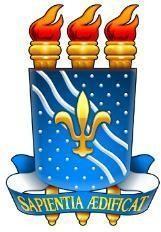 EDITAL Nº 20/2023 - CAVN/CCHSA/UFPBPROCESSO DE SELEÇÃO SIMPLIFICADA PARA FORMAÇÃO DE QUADRO DE RESERVA DE BOLSISTA(S) PARA FUNÇÃO DE PROFESSOR NO PROGRAMA MULHERES MILANEXO V RECURSO ADMINISTRATIVOAo Diretor do Colégio Agrícola Vidal de NegreirosAtravés deste instrumento interponho recurso administrativo contra: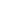 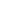 FUNDAMENTAÇÃO: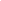 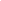 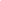 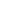 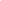 Nome completo do candidato: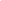 Tel: Fixo (	)	Cel. (	)		 Email: 					 	,	de	de 2023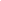 Assinatura do(a) Candidato(a)